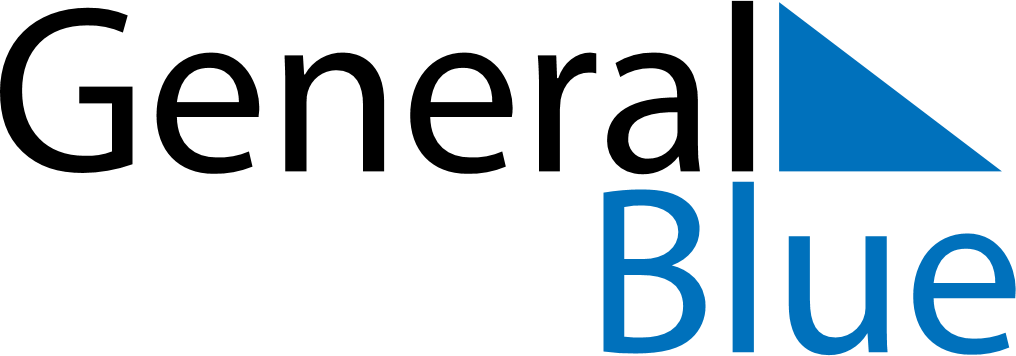 December 2027December 2027December 2027ZimbabweZimbabweMondayTuesdayWednesdayThursdayFridaySaturdaySunday1234567891011121314151617181920212223242526Unity DayChristmas DayBoxing Day2728293031